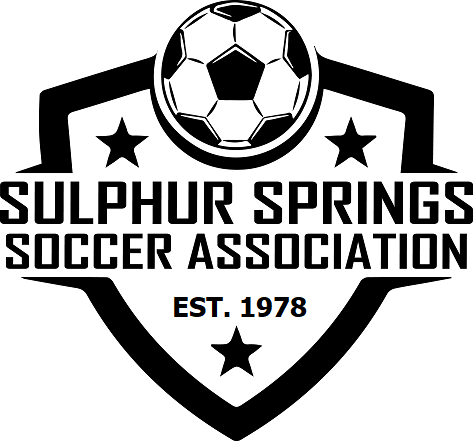 8U RULES OF PLAYOpposing coaches and players should meet halfway from the sideline and center mark to clap in a show of sportsmanship.Awards: - 1st and 2nd place tournament standings. The 1st place, regular season team, will advance to the 2nd round. If the tournament is canceled, awards for 1st and 2nd place regular standings. No individual should run the field except for participants of the game.Parents, coaches, non-playing players, or any spectator should be located.3 yards from the outside touchline.Absolutely, under no circumstance, should a coach, parent, or spectator give instruction from behind or beside the goal.GAME TIMESize 3 ball for gamesThe number of players on the field should not exceed 8 (4v4), max rostered is 8.Each player should play 50% of the game.Opponents must be 5 yards away from the center mark while the kickoff is in progress, or not inside the middle circle.No Player may enter the No Touch Zone in front of each Goal.Each game will be divided into 4 equaled 8-minute quarters.There will be a 2-minute break between quarter 1 and quarter 2, and another between quarter 3 and quarter 4.There will be a half time break of 5 minutes between quarters 2 and 3.There will be 1 referee per field who will keep official time and score.All fouls will result in an indirect free kick with the opponent 5 yards away.All free kicks are indirect. A goal my not be scored until a second player on either  	team has touched the ball.The ref must explain all infractions to the offender.A goal kick may be taken from any point 2 to 3 yards away from the goal.Opponents must be 5 yards away from the ball.Players will receive 2 attempts to do a legal throw inThere is no off-sides.Coaches will not be on the field of play.Substitutions may be made at each quarter, halftime, and injury.SAFETY OF THE PLAYERSYour player will not be able to play if these rules are not followed.No earrings or jewelry should be worn during play.Only soccer cleats or tennis shoes are allowed. Baseball/Softball cleats are not allowed for play.Shin guards must be worn and cannot be on the outside of the socks.Slide tackling is not allowed, no exceptions.No head balls or head ball training at this ageNo Touch-Zone Update1.           This season will have what is known as a No-Play Box. It basically means that no playerfrom either team may touch the ball while it is in the No-Play Box. This is meant to keep a player from playing as a goalkeeper. We will go over all possible situations that may occur in rules 2 through 6.2. 	If a ball is clearly going into the goal, in the opinion of the referee, and a defensive player enters the No Touch Zone a Goal will automatically be awarded . This will apply even if a defensive player has kicked his or her ball towards their own goal.3. 	If the ball completely stops, the play will be stopped. A goal kick or corner kick will be awarded depending on who touched the ball last. If the team that last touched the ball was an attackingplayer, a goal kick will be awarded. If the last team to touch the ball was a defending player, a corner kick will be awarded.4.	 If an attacking player touched a moving ball inside the No-Play Box at any time, a goal kick will be awarded to the defending team.5. 	If a defending player touched a moving ball inside the No-Play Box at any time, other than when in the opinion of the referee a goal would be scored, a corner kick will be awarded.6.	 The sole decision of all play is up to the referee. No objections will be reviewed or entertained.7. 	A goal kick may be taken anywhere within the No-Play Box area. The line of the box isconsidered within the No-Play Box area.8.	 In your age group, all kicks are considered indirect. This means that two different players on the field of play (from either team) must touch the ball before a goal may be scored. This applies to every start of play such as goal kicks, corner kicks, kickoffs, free kicks, and throw-ins/kick-ins.9. 	On any free kicks, such as a goal kicks, corner kicks, or kick offs, the defending team must be at least 15' from the ball.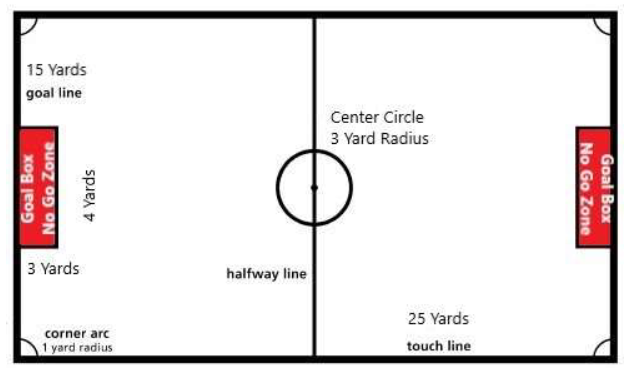 